REQUERIMENTO DE REGISTRO PESSOA JURÍDICAAo Senhor Presidente do Conselho Regional de Medicina Veterinária do Estado de Roraima – CRMV-RR,Declaro, sob as penas da lei, que as informações aqui prestadas são a expressão da verdade.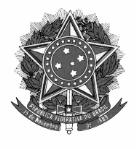 SERVIÇO PÚBLICO FEDERALCONSELHO REGIONAL DE MEDICINA VETERINÁRIADE RORAIMALEI FEDERAL 5.517/68, RESOLUÇÕES CFMV Nº 683/2001, 1041/2013Data de Registro _____/_____/_________Registro nº: __________/_____DADOS DOESTABELECIMENTORazão Social do EstabelecimentoDADOS DOESTABELECIMENTOCNPJCapital Social: R$E-mailNome FantasiaProprietário e/ou ResponsávelCPF do Proprietário e/ou ResponsávelEndereço do Estabelecimento (Rua n.º Caixa Postal)BairroMunicípio/UFCepDDD e TelefoneEndereço para Correspondência (Rua n.º Caixa Postal)BairroMunicípio/UFCepDDD e TelefoneRamo de AtividadeNome do Responsável TécnicoNúmero de Inscrição no CRMV-RRJornada de Trabalho SemanalVínculo[     ] Prestação de Serviços                [     ] Empregado                   [     ] Sócio ProprietárioLocal e DataASSINATURAS____________________________________Assinatura do Proprietário ou Responsável